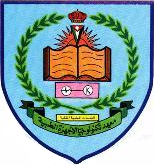 معهد تكنولوجيا الاجهزة الطبية جنـــــاح التدريب الفنــــــــينموذج استخراج شهادة أصلية (بدل فاقد)آمر معهد تكنولوجيا الاجهزة الطبية بواسطة آمر جناح التدريب الفني سيـــــــدي......يرجى التكرم بالموافقة على استخرج شهادة أصلية /صورة (بدل فاقد) و ذلك حيث أنه سبق ان استلمت الشهادة الاصلية الخاصة بي و فقدت .الاسم:...................................                     الدفعة:.................التاريخ:................................                      التوقيع:...................